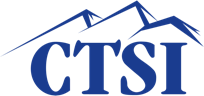 Defensive Driving Refresher Course	What does your county seatbelt policy require? When should you inspect your county vehicle?  Contributing Causes to Crashes (name five):Describe techniques for Preventing Rollovers from Over-Correction: Common Driving Mistakes (name five):  Self-Appraisal: Name a hazardous traffic area that you drive on a regular basis and what do you do to negotiate it safely?         How do you recognize a “distracted driver”?  What is the best method to adjust your side mirrors?  What makes up “Total Stopping Distance”?   P________________   D_______________R________________   D_______________B________________   D_______________ Name three situations where you should increase your following distance?  “Critical Elements” of driving - (name the three):At City Intersections, list four observations your scan should pick up:  “Situational Driving” (name four key points):  List 3 Hazards for Highway Driving:   Roundabouts – what are the advantages?  What is the “Move Over Law”?   Name three “Road-Rage” triggers?    Name three ways cell phones cause distraction while driving?    After completing this refresher course, name three defensive driving techniques you will use or change when operating a county vehicle?     I will: 